Certificat de report de la séance de mise à niveau pour des raisons médicalesCertificat de report de la séance de mise à niveau pour des raisons médicalesCertificat de report de la séance de mise à niveau pour des raisons médicalesCertificat de report de la séance de mise à niveau pour des raisons médicalesCertificat de report de la séance de mise à niveau pour des raisons médicalesCertificat de report de la séance de mise à niveau pour des raisons médicalesCertificat de report de la séance de mise à niveau pour des raisons médicalesCertificat de report de la séance de mise à niveau pour des raisons médicalesCertificat de report de la séance de mise à niveau pour des raisons médicalesCertificat de report de la séance de mise à niveau pour des raisons médicalesCertificat de report de la séance de mise à niveau pour des raisons médicalesCertificat de report de la séance de mise à niveau pour des raisons médicalesCertificat de report de la séance de mise à niveau pour des raisons médicalesCertificat de report de la séance de mise à niveau pour des raisons médicalesCertificat de report de la séance de mise à niveau pour des raisons médicalesCertificat de report de la séance de mise à niveau pour des raisons médicalesCertificat de report de la séance de mise à niveau pour des raisons médicalesCertificat de report de la séance de mise à niveau pour des raisons médicalesCertificat de report de la séance de mise à niveau pour des raisons médicalesCertificat de report de la séance de mise à niveau pour des raisons médicalesCertificat de report de la séance de mise à niveau pour des raisons médicalesCertificat de report de la séance de mise à niveau pour des raisons médicalesCertificat de report de la séance de mise à niveau pour des raisons médicalesCertificat de report de la séance de mise à niveau pour des raisons médicalesCertificat de report de la séance de mise à niveau pour des raisons médicalesCertificat de report de la séance de mise à niveau pour des raisons médicalesCertificat de report de la séance de mise à niveau pour des raisons médicalesCertificat de report de la séance de mise à niveau pour des raisons médicalesCertificat de report de la séance de mise à niveau pour des raisons médicalesCertificat de report de la séance de mise à niveau pour des raisons médicalesCertificat de report de la séance de mise à niveau pour des raisons médicalesCertificat de report de la séance de mise à niveau pour des raisons médicalesCertificat de report de la séance de mise à niveau pour des raisons médicalesCertificat de report de la séance de mise à niveau pour des raisons médicalesCertificat de report de la séance de mise à niveau pour des raisons médicalesCertificat de report de la séance de mise à niveau pour des raisons médicalesMOW-04-210603MOW-04-210603MOW-04-210603MOW-04-210603////////////////////////////////////////////////////////////////////////////////////////////////////////////////////////////////////////////////////////////////////////////////////////////////////////////////////////////////////////////////////////////////////////////////////////////////////////////////////////////////////////////////////////////////////////////////////////////////////////////////////////////////////////////////////////////////////////////////////////////////////////////////////////////////////////////////////////////////////////////////////////////////////////////////////////////////////////////////////////////////////////////////////////////////////////////////////////////////////////////////////////////////////////////////////////////////////////////////////////////////////////////////////////////////////////////////////////////////////////////////////////////////////////////////////////////////////////////////////////////////////////////////////////////////////////////////////////////////////////////////////////////////////////////////////////////////////////////////////////////////////////////////////////////////////////////////////////////////////////////////////////////////////////////////////////////////////////////////////////////////////////////////////////////////////////////////////////////////////////////////////////////////////////////////////////////////////////////////////////////////////////////////////////////////////////////////////////////////////////////////////////////////////////////////////////////////////////////////////////////////////////////////////////////////////////////////////////////////////////////////////////////////////////////////////////////////////////////////////////////////////////////////////////////////////////////////////////////////////////////////////////////////////////////////////////////////////////////////////////////////////////////////////////////////////////////////////////////////////////////////////////////////////////////////////////////////////////////////////////////////////////////////////////////////////////////////////////////////////////////////////////////////////////////////////////////////////////////////////////////////////////////////////////////////////////////////////////////////////////////////////////////////////////////////////////////////////////////////////////////////////////////////////////////////////////////////////////////////////////////////////////////////////////////////////////////////////////////////////////////////////////////////////////////////////////////////////////////////////////////////////////////////////////////////////////////////////////////////////////////////////////////////////////////////////////////////////////////////////////////////////////////////////////////////////////////////////////////////////////////////////////////////////////////////////////////////////////////////////////////////////////////////////////////////////////////////////////////////////////////////////////////////////////////////////////////////////////////////////////////////////////////////////////////////////////////////////////////////////////////////////////////////////////////////////////////////////////////////////////////////////////////////////////////////////////////////////////////////////////////////////////////////////////////////////////////////////////////////////////////////////////////////////////////////////////////////////////////////////////////////////////////////////////////////////////////////////////////////////////////////////////////////////////////////////////////////////////////////////////////////////////////////////////////////////////////////////////////////////////////////////////////////////////////////////////////////////////////////////////////////////////////////////////////////////////////////////////////////////////////////////////////////////////////////////////////////////////////////////////////////////////////////////////////////////////////////////////////////////////////////////////////////////////////////////////////////////////////////////////////////////////////////////////////////////////////////////////////////////////////////////////////////////////////////////////////////////////////////////////////////////////////////////////////////////////////////////////////////////////////////////////////////////////////////////////////////////////////////////////////////////////////////////////////////////////////////////////////////////////////////////////////////////////////////////////////////////////////////////////////////////////////////////////////////////////////////////////////////////////////////////////////////////////////////////////////////////////////////////////////////////////////////////////////////////////////////////////////////////////////////////////////////////////////////////////////////////////////////////////////////////////////////////////////////////////////////////////////////////////////////////////////////////////////////////////////////////////////////////////////////////////////////////////////////////////////////////////////////////////////////////////////////////////////////////////////////////////////////////////////////////////////////////////////////////////////////////////////////////////////////////////////////////////////////////////////////////////////////////////////////////////////////////////////////////////////////////////////////////////////////////////////////////////////////////////////////////////////////////////////////////////////////////////////////////////////////////////////////////////////////////////////////////////////////////////////////////////////////////////////////////////////////////////////////////////////////////////////////////////////////////////////////////////////////////////////////////////////////////////////////////////////////////////////////////////////////////////////////////////////////////////////////////////////////////////////////////////////////////////////////////////////////////////////////////////////////////////////////////////////////////////////////////////////////////////////////////////////////////////////////Département de la Mobilité et des Travaux publicsPolitique de mobilité appliquéewww.vlaanderen.be/terugkommomentDépartement de la Mobilité et des Travaux publicsPolitique de mobilité appliquéewww.vlaanderen.be/terugkommomentDépartement de la Mobilité et des Travaux publicsPolitique de mobilité appliquéewww.vlaanderen.be/terugkommomentDépartement de la Mobilité et des Travaux publicsPolitique de mobilité appliquéewww.vlaanderen.be/terugkommomentDépartement de la Mobilité et des Travaux publicsPolitique de mobilité appliquéewww.vlaanderen.be/terugkommomentDépartement de la Mobilité et des Travaux publicsPolitique de mobilité appliquéewww.vlaanderen.be/terugkommomentDépartement de la Mobilité et des Travaux publicsPolitique de mobilité appliquéewww.vlaanderen.be/terugkommomentDépartement de la Mobilité et des Travaux publicsPolitique de mobilité appliquéewww.vlaanderen.be/terugkommomentDépartement de la Mobilité et des Travaux publicsPolitique de mobilité appliquéewww.vlaanderen.be/terugkommomentDépartement de la Mobilité et des Travaux publicsPolitique de mobilité appliquéewww.vlaanderen.be/terugkommomentDépartement de la Mobilité et des Travaux publicsPolitique de mobilité appliquéewww.vlaanderen.be/terugkommomentDépartement de la Mobilité et des Travaux publicsPolitique de mobilité appliquéewww.vlaanderen.be/terugkommomentDépartement de la Mobilité et des Travaux publicsPolitique de mobilité appliquéewww.vlaanderen.be/terugkommomentDépartement de la Mobilité et des Travaux publicsPolitique de mobilité appliquéewww.vlaanderen.be/terugkommomentDépartement de la Mobilité et des Travaux publicsPolitique de mobilité appliquéewww.vlaanderen.be/terugkommomentDépartement de la Mobilité et des Travaux publicsPolitique de mobilité appliquéewww.vlaanderen.be/terugkommomentDépartement de la Mobilité et des Travaux publicsPolitique de mobilité appliquéewww.vlaanderen.be/terugkommomentDépartement de la Mobilité et des Travaux publicsPolitique de mobilité appliquéewww.vlaanderen.be/terugkommomentDépartement de la Mobilité et des Travaux publicsPolitique de mobilité appliquéewww.vlaanderen.be/terugkommomentDépartement de la Mobilité et des Travaux publicsPolitique de mobilité appliquéewww.vlaanderen.be/terugkommomentDépartement de la Mobilité et des Travaux publicsPolitique de mobilité appliquéewww.vlaanderen.be/terugkommomentDépartement de la Mobilité et des Travaux publicsPolitique de mobilité appliquéewww.vlaanderen.be/terugkommomentDépartement de la Mobilité et des Travaux publicsPolitique de mobilité appliquéewww.vlaanderen.be/terugkommomentDépartement de la Mobilité et des Travaux publicsPolitique de mobilité appliquéewww.vlaanderen.be/terugkommomentDépartement de la Mobilité et des Travaux publicsPolitique de mobilité appliquéewww.vlaanderen.be/terugkommomentDépartement de la Mobilité et des Travaux publicsPolitique de mobilité appliquéewww.vlaanderen.be/terugkommomentDépartement de la Mobilité et des Travaux publicsPolitique de mobilité appliquéewww.vlaanderen.be/terugkommomentDépartement de la Mobilité et des Travaux publicsPolitique de mobilité appliquéewww.vlaanderen.be/terugkommomentDépartement de la Mobilité et des Travaux publicsPolitique de mobilité appliquéewww.vlaanderen.be/terugkommomentDépartement de la Mobilité et des Travaux publicsPolitique de mobilité appliquéewww.vlaanderen.be/terugkommomentDépartement de la Mobilité et des Travaux publicsPolitique de mobilité appliquéewww.vlaanderen.be/terugkommomentDépartement de la Mobilité et des Travaux publicsPolitique de mobilité appliquéewww.vlaanderen.be/terugkommomentDépartement de la Mobilité et des Travaux publicsPolitique de mobilité appliquéewww.vlaanderen.be/terugkommomentDépartement de la Mobilité et des Travaux publicsPolitique de mobilité appliquéewww.vlaanderen.be/terugkommomentDépartement de la Mobilité et des Travaux publicsPolitique de mobilité appliquéewww.vlaanderen.be/terugkommomentDépartement de la Mobilité et des Travaux publicsPolitique de mobilité appliquéewww.vlaanderen.be/terugkommomentDépartement de la Mobilité et des Travaux publicsPolitique de mobilité appliquéewww.vlaanderen.be/terugkommomentDépartement de la Mobilité et des Travaux publicsPolitique de mobilité appliquéewww.vlaanderen.be/terugkommomentDépartement de la Mobilité et des Travaux publicsPolitique de mobilité appliquéewww.vlaanderen.be/terugkommomentDépartement de la Mobilité et des Travaux publicsPolitique de mobilité appliquéewww.vlaanderen.be/terugkommomentA compléter par le participantA compléter par le participantA compléter par le participantA compléter par le participantA compléter par le participantA compléter par le participantA compléter par le participantA compléter par le participantA compléter par le participantA compléter par le participantA compléter par le participantA compléter par le participantA compléter par le participantA compléter par le participantA compléter par le participantA compléter par le participantA compléter par le participantA compléter par le participantA compléter par le participantA compléter par le participantA compléter par le participantA compléter par le participantA compléter par le participantA compléter par le participantA compléter par le participantA compléter par le participantA compléter par le participantA compléter par le participantA compléter par le participantA compléter par le participantA compléter par le participantA compléter par le participantA compléter par le participantA compléter par le participantA compléter par le participantA compléter par le participantA compléter par le participantA compléter par le participantA compléter par le participantA compléter par le participantDonnées personnellesDonnées personnellesDonnées personnellesDonnées personnellesDonnées personnellesDonnées personnellesDonnées personnellesDonnées personnellesDonnées personnellesDonnées personnellesDonnées personnellesDonnées personnellesDonnées personnellesDonnées personnellesDonnées personnellesDonnées personnellesDonnées personnellesDonnées personnellesDonnées personnellesDonnées personnellesDonnées personnellesDonnées personnellesDonnées personnellesDonnées personnellesDonnées personnellesDonnées personnellesDonnées personnellesDonnées personnellesDonnées personnellesDonnées personnellesDonnées personnellesDonnées personnellesDonnées personnellesDonnées personnellesDonnées personnellesDonnées personnellesDonnées personnellesDonnées personnellesDonnées personnellesDonnées personnellesprénom et nomprénom et nomprénom et nomprénom et nomprénom et nomprénom et nomprénom et nomprénom et nomnuméro de registre nationalnuméro de registre nationalnuméro de registre nationalnuméro de registre nationalnuméro de registre nationalnuméro de registre nationalnuméro de registre nationalnuméro de registre nationalnuméro de téléphonenuméro de téléphonenuméro de téléphonenuméro de téléphonenuméro de téléphonenuméro de téléphonenuméro de téléphonenuméro de téléphoneadresse e-mailadresse e-mailadresse e-mailadresse e-mailadresse e-mailadresse e-mailadresse e-mailadresse e-mailDonnées relatives à la séance de mise à niveauDonnées relatives à la séance de mise à niveauDonnées relatives à la séance de mise à niveauDonnées relatives à la séance de mise à niveauDonnées relatives à la séance de mise à niveauDonnées relatives à la séance de mise à niveauDonnées relatives à la séance de mise à niveauDonnées relatives à la séance de mise à niveauDonnées relatives à la séance de mise à niveauDonnées relatives à la séance de mise à niveauDonnées relatives à la séance de mise à niveauDonnées relatives à la séance de mise à niveauDonnées relatives à la séance de mise à niveauDonnées relatives à la séance de mise à niveauDonnées relatives à la séance de mise à niveauDonnées relatives à la séance de mise à niveauDonnées relatives à la séance de mise à niveauDonnées relatives à la séance de mise à niveauDonnées relatives à la séance de mise à niveauDonnées relatives à la séance de mise à niveauDonnées relatives à la séance de mise à niveauDonnées relatives à la séance de mise à niveauDonnées relatives à la séance de mise à niveauDonnées relatives à la séance de mise à niveauDonnées relatives à la séance de mise à niveauDonnées relatives à la séance de mise à niveauDonnées relatives à la séance de mise à niveauDonnées relatives à la séance de mise à niveauDonnées relatives à la séance de mise à niveauDonnées relatives à la séance de mise à niveauDonnées relatives à la séance de mise à niveauDonnées relatives à la séance de mise à niveauDonnées relatives à la séance de mise à niveauDonnées relatives à la séance de mise à niveauDonnées relatives à la séance de mise à niveauDonnées relatives à la séance de mise à niveauDonnées relatives à la séance de mise à niveauDonnées relatives à la séance de mise à niveauDonnées relatives à la séance de mise à niveauDonnées relatives à la séance de mise à niveauJe n’ai pas pris rendez-vous pour la séance de mise à niveau.Je n’ai pas pris rendez-vous pour la séance de mise à niveau.Je n’ai pas pris rendez-vous pour la séance de mise à niveau.Je n’ai pas pris rendez-vous pour la séance de mise à niveau.Je n’ai pas pris rendez-vous pour la séance de mise à niveau.Je n’ai pas pris rendez-vous pour la séance de mise à niveau.Je n’ai pas pris rendez-vous pour la séance de mise à niveau.Je n’ai pas pris rendez-vous pour la séance de mise à niveau.Je n’ai pas pris rendez-vous pour la séance de mise à niveau.Je n’ai pas pris rendez-vous pour la séance de mise à niveau.Je n’ai pas pris rendez-vous pour la séance de mise à niveau.Je n’ai pas pris rendez-vous pour la séance de mise à niveau.Je n’ai pas pris rendez-vous pour la séance de mise à niveau.Je n’ai pas pris rendez-vous pour la séance de mise à niveau.Je n’ai pas pris rendez-vous pour la séance de mise à niveau.Je n’ai pas pris rendez-vous pour la séance de mise à niveau.Je n’ai pas pris rendez-vous pour la séance de mise à niveau.Je n’ai pas pris rendez-vous pour la séance de mise à niveau.Je n’ai pas pris rendez-vous pour la séance de mise à niveau.Je n’ai pas pris rendez-vous pour la séance de mise à niveau.Je n’ai pas pris rendez-vous pour la séance de mise à niveau.Je n’ai pas pris rendez-vous pour la séance de mise à niveau.Je n’ai pas pris rendez-vous pour la séance de mise à niveau.Je n’ai pas pris rendez-vous pour la séance de mise à niveau.Je n’ai pas pris rendez-vous pour la séance de mise à niveau.Je n’ai pas pris rendez-vous pour la séance de mise à niveau.Je n’ai pas pris rendez-vous pour la séance de mise à niveau.Je n’ai pas pris rendez-vous pour la séance de mise à niveau.Je n’ai pas pris rendez-vous pour la séance de mise à niveau.Je n’ai pas pris rendez-vous pour la séance de mise à niveau.Je n’ai pas pris rendez-vous pour la séance de mise à niveau.Je n’ai pas pris rendez-vous pour la séance de mise à niveau.Je n’ai pas pris rendez-vous pour la séance de mise à niveau.Je n’ai pas pris rendez-vous pour la séance de mise à niveau.Je n’ai pas pris rendez-vous pour la séance de mise à niveau.Je n’ai pas pris rendez-vous pour la séance de mise à niveau.Je n’ai pas pris rendez-vous pour la séance de mise à niveau.Je n’ai pas pris rendez-vous pour la séance de mise à niveau.Je n’ai pas pris rendez-vous pour la séance de mise à niveau.J’ai pris rendez-vous pour la séance de mise à niveau le:Auprès de l’organisme suivant:J’ai pris rendez-vous pour la séance de mise à niveau le:Auprès de l’organisme suivant:J’ai pris rendez-vous pour la séance de mise à niveau le:Auprès de l’organisme suivant:J’ai pris rendez-vous pour la séance de mise à niveau le:Auprès de l’organisme suivant:J’ai pris rendez-vous pour la séance de mise à niveau le:Auprès de l’organisme suivant:J’ai pris rendez-vous pour la séance de mise à niveau le:Auprès de l’organisme suivant:J’ai pris rendez-vous pour la séance de mise à niveau le:Auprès de l’organisme suivant:J’ai pris rendez-vous pour la séance de mise à niveau le:Auprès de l’organisme suivant:J’ai pris rendez-vous pour la séance de mise à niveau le:Auprès de l’organisme suivant:J’ai pris rendez-vous pour la séance de mise à niveau le:Auprès de l’organisme suivant:J’ai pris rendez-vous pour la séance de mise à niveau le:Auprès de l’organisme suivant:J’ai pris rendez-vous pour la séance de mise à niveau le:Auprès de l’organisme suivant:J’ai pris rendez-vous pour la séance de mise à niveau le:Auprès de l’organisme suivant:J’ai pris rendez-vous pour la séance de mise à niveau le:Auprès de l’organisme suivant:J’ai pris rendez-vous pour la séance de mise à niveau le:Auprès de l’organisme suivant:J’ai pris rendez-vous pour la séance de mise à niveau le:Auprès de l’organisme suivant:J’ai pris rendez-vous pour la séance de mise à niveau le:Auprès de l’organisme suivant:J’ai pris rendez-vous pour la séance de mise à niveau le:Auprès de l’organisme suivant:J’ai pris rendez-vous pour la séance de mise à niveau le:Auprès de l’organisme suivant:J’ai pris rendez-vous pour la séance de mise à niveau le:Auprès de l’organisme suivant:J’ai pris rendez-vous pour la séance de mise à niveau le:Auprès de l’organisme suivant:J’ai pris rendez-vous pour la séance de mise à niveau le:Auprès de l’organisme suivant:J’ai pris rendez-vous pour la séance de mise à niveau le:Auprès de l’organisme suivant:jourjourmoismoisannéeannéeJ’ai pris rendez-vous pour la séance de mise à niveau le:Auprès de l’organisme suivant:J’ai pris rendez-vous pour la séance de mise à niveau le:Auprès de l’organisme suivant:J’ai pris rendez-vous pour la séance de mise à niveau le:Auprès de l’organisme suivant:J’ai pris rendez-vous pour la séance de mise à niveau le:Auprès de l’organisme suivant:J’ai pris rendez-vous pour la séance de mise à niveau le:Auprès de l’organisme suivant:J’ai pris rendez-vous pour la séance de mise à niveau le:Auprès de l’organisme suivant:J’ai pris rendez-vous pour la séance de mise à niveau le:Auprès de l’organisme suivant:J’ai pris rendez-vous pour la séance de mise à niveau le:Auprès de l’organisme suivant:J’ai pris rendez-vous pour la séance de mise à niveau le:Auprès de l’organisme suivant:J’ai pris rendez-vous pour la séance de mise à niveau le:Auprès de l’organisme suivant:J’ai pris rendez-vous pour la séance de mise à niveau le:Auprès de l’organisme suivant:J’ai pris rendez-vous pour la séance de mise à niveau le:Auprès de l’organisme suivant:J’ai pris rendez-vous pour la séance de mise à niveau le:Auprès de l’organisme suivant:J’ai pris rendez-vous pour la séance de mise à niveau le:Auprès de l’organisme suivant:J’ai pris rendez-vous pour la séance de mise à niveau le:Auprès de l’organisme suivant:J’ai pris rendez-vous pour la séance de mise à niveau le:Auprès de l’organisme suivant:J’ai pris rendez-vous pour la séance de mise à niveau le:Auprès de l’organisme suivant:J’ai pris rendez-vous pour la séance de mise à niveau le:Auprès de l’organisme suivant:J’ai pris rendez-vous pour la séance de mise à niveau le:Auprès de l’organisme suivant:J’ai pris rendez-vous pour la séance de mise à niveau le:Auprès de l’organisme suivant:J’ai pris rendez-vous pour la séance de mise à niveau le:Auprès de l’organisme suivant:J’ai pris rendez-vous pour la séance de mise à niveau le:Auprès de l’organisme suivant:J’ai pris rendez-vous pour la séance de mise à niveau le:Auprès de l’organisme suivant:SignatureSignatureSignatureSignatureSignatureSignatureSignatureSignatureSignatureSignatureSignatureSignatureSignatureSignatureSignatureSignatureSignatureSignatureSignatureSignatureSignatureSignatureSignatureSignatureSignatureSignatureSignatureSignatureSignatureSignatureSignatureSignatureSignatureSignatureSignatureSignatureSignatureSignatureSignatureSignatureJe déclare ne pas pouvoir assister à la séance de mise à niveau pour des raisons médicales et demander un report.Je déclare ne pas pouvoir assister à la séance de mise à niveau pour des raisons médicales et demander un report.Je déclare ne pas pouvoir assister à la séance de mise à niveau pour des raisons médicales et demander un report.Je déclare ne pas pouvoir assister à la séance de mise à niveau pour des raisons médicales et demander un report.Je déclare ne pas pouvoir assister à la séance de mise à niveau pour des raisons médicales et demander un report.Je déclare ne pas pouvoir assister à la séance de mise à niveau pour des raisons médicales et demander un report.Je déclare ne pas pouvoir assister à la séance de mise à niveau pour des raisons médicales et demander un report.Je déclare ne pas pouvoir assister à la séance de mise à niveau pour des raisons médicales et demander un report.Je déclare ne pas pouvoir assister à la séance de mise à niveau pour des raisons médicales et demander un report.Je déclare ne pas pouvoir assister à la séance de mise à niveau pour des raisons médicales et demander un report.Je déclare ne pas pouvoir assister à la séance de mise à niveau pour des raisons médicales et demander un report.Je déclare ne pas pouvoir assister à la séance de mise à niveau pour des raisons médicales et demander un report.Je déclare ne pas pouvoir assister à la séance de mise à niveau pour des raisons médicales et demander un report.Je déclare ne pas pouvoir assister à la séance de mise à niveau pour des raisons médicales et demander un report.Je déclare ne pas pouvoir assister à la séance de mise à niveau pour des raisons médicales et demander un report.Je déclare ne pas pouvoir assister à la séance de mise à niveau pour des raisons médicales et demander un report.Je déclare ne pas pouvoir assister à la séance de mise à niveau pour des raisons médicales et demander un report.Je déclare ne pas pouvoir assister à la séance de mise à niveau pour des raisons médicales et demander un report.Je déclare ne pas pouvoir assister à la séance de mise à niveau pour des raisons médicales et demander un report.Je déclare ne pas pouvoir assister à la séance de mise à niveau pour des raisons médicales et demander un report.Je déclare ne pas pouvoir assister à la séance de mise à niveau pour des raisons médicales et demander un report.Je déclare ne pas pouvoir assister à la séance de mise à niveau pour des raisons médicales et demander un report.Je déclare ne pas pouvoir assister à la séance de mise à niveau pour des raisons médicales et demander un report.Je déclare ne pas pouvoir assister à la séance de mise à niveau pour des raisons médicales et demander un report.Je déclare ne pas pouvoir assister à la séance de mise à niveau pour des raisons médicales et demander un report.Je déclare ne pas pouvoir assister à la séance de mise à niveau pour des raisons médicales et demander un report.Je déclare ne pas pouvoir assister à la séance de mise à niveau pour des raisons médicales et demander un report.Je déclare ne pas pouvoir assister à la séance de mise à niveau pour des raisons médicales et demander un report.Je déclare ne pas pouvoir assister à la séance de mise à niveau pour des raisons médicales et demander un report.Je déclare ne pas pouvoir assister à la séance de mise à niveau pour des raisons médicales et demander un report.Je déclare ne pas pouvoir assister à la séance de mise à niveau pour des raisons médicales et demander un report.Je déclare ne pas pouvoir assister à la séance de mise à niveau pour des raisons médicales et demander un report.Je déclare ne pas pouvoir assister à la séance de mise à niveau pour des raisons médicales et demander un report.Je déclare ne pas pouvoir assister à la séance de mise à niveau pour des raisons médicales et demander un report.Je déclare ne pas pouvoir assister à la séance de mise à niveau pour des raisons médicales et demander un report.Je déclare ne pas pouvoir assister à la séance de mise à niveau pour des raisons médicales et demander un report.Je déclare ne pas pouvoir assister à la séance de mise à niveau pour des raisons médicales et demander un report.Je déclare ne pas pouvoir assister à la séance de mise à niveau pour des raisons médicales et demander un report.Je déclare ne pas pouvoir assister à la séance de mise à niveau pour des raisons médicales et demander un report.Je déclare ne pas pouvoir assister à la séance de mise à niveau pour des raisons médicales et demander un report.datedatedatedatedatedatedatedatejourjourjourmoismoismoismoisannéeannéeannéesignaturesignaturesignaturesignaturesignaturesignaturesignaturesignatureÀ remplir par le médecin traitantÀ remplir par le médecin traitantÀ remplir par le médecin traitantÀ remplir par le médecin traitantÀ remplir par le médecin traitantÀ remplir par le médecin traitantÀ remplir par le médecin traitantÀ remplir par le médecin traitantÀ remplir par le médecin traitantÀ remplir par le médecin traitantÀ remplir par le médecin traitantÀ remplir par le médecin traitantÀ remplir par le médecin traitantÀ remplir par le médecin traitantÀ remplir par le médecin traitantÀ remplir par le médecin traitantÀ remplir par le médecin traitantÀ remplir par le médecin traitantÀ remplir par le médecin traitantÀ remplir par le médecin traitantÀ remplir par le médecin traitantÀ remplir par le médecin traitantÀ remplir par le médecin traitantÀ remplir par le médecin traitantÀ remplir par le médecin traitantÀ remplir par le médecin traitantÀ remplir par le médecin traitantÀ remplir par le médecin traitantÀ remplir par le médecin traitantÀ remplir par le médecin traitantÀ remplir par le médecin traitantÀ remplir par le médecin traitantÀ remplir par le médecin traitantÀ remplir par le médecin traitantÀ remplir par le médecin traitantÀ remplir par le médecin traitantÀ remplir par le médecin traitantÀ remplir par le médecin traitantÀ remplir par le médecin traitantÀ remplir par le médecin traitantDonnées personnellesDonnées personnellesDonnées personnellesDonnées personnellesDonnées personnellesDonnées personnellesDonnées personnellesDonnées personnellesDonnées personnellesDonnées personnellesDonnées personnellesDonnées personnellesDonnées personnellesDonnées personnellesDonnées personnellesDonnées personnellesDonnées personnellesDonnées personnellesDonnées personnellesDonnées personnellesDonnées personnellesDonnées personnellesDonnées personnellesDonnées personnellesDonnées personnellesDonnées personnellesDonnées personnellesDonnées personnellesDonnées personnellesDonnées personnellesDonnées personnellesDonnées personnellesDonnées personnellesDonnées personnellesDonnées personnellesDonnées personnellesDonnées personnellesDonnées personnellesDonnées personnellesDonnées personnellesprénom et nomprénom et nomprénom et nomprénom et nomprénom et nomprénom et nomprénom et nomprénom et nomnuméro INAMInuméro INAMInuméro INAMInuméro INAMInuméro INAMInuméro INAMInuméro INAMInuméro INAMIrue et numérorue et numérorue et numérorue et numérorue et numérorue et numérorue et numérorue et numérocode postal et localitécode postal et localitécode postal et localitécode postal et localitécode postal et localitécode postal et localitécode postal et localitécode postal et localitéadresse e-mailadresse e-mailadresse e-mailadresse e-mailadresse e-mailadresse e-mailadresse e-mailadresse e-mail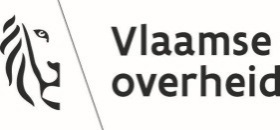 Date de début et de fin de la période endéans laquelle le participant ne peut pas assister à la séance de mise à niveau pour des raisons médicalesDate de début et de fin de la période endéans laquelle le participant ne peut pas assister à la séance de mise à niveau pour des raisons médicalesDate de début et de fin de la période endéans laquelle le participant ne peut pas assister à la séance de mise à niveau pour des raisons médicalesDate de début et de fin de la période endéans laquelle le participant ne peut pas assister à la séance de mise à niveau pour des raisons médicalesDate de début et de fin de la période endéans laquelle le participant ne peut pas assister à la séance de mise à niveau pour des raisons médicalesDate de début et de fin de la période endéans laquelle le participant ne peut pas assister à la séance de mise à niveau pour des raisons médicalesDate de début et de fin de la période endéans laquelle le participant ne peut pas assister à la séance de mise à niveau pour des raisons médicalesDate de début et de fin de la période endéans laquelle le participant ne peut pas assister à la séance de mise à niveau pour des raisons médicalesDate de début et de fin de la période endéans laquelle le participant ne peut pas assister à la séance de mise à niveau pour des raisons médicalesDate de début et de fin de la période endéans laquelle le participant ne peut pas assister à la séance de mise à niveau pour des raisons médicalesDate de début et de fin de la période endéans laquelle le participant ne peut pas assister à la séance de mise à niveau pour des raisons médicalesDate de début et de fin de la période endéans laquelle le participant ne peut pas assister à la séance de mise à niveau pour des raisons médicalesDate de début et de fin de la période endéans laquelle le participant ne peut pas assister à la séance de mise à niveau pour des raisons médicalesDate de début et de fin de la période endéans laquelle le participant ne peut pas assister à la séance de mise à niveau pour des raisons médicalesDate de début et de fin de la période endéans laquelle le participant ne peut pas assister à la séance de mise à niveau pour des raisons médicalesDate de début et de fin de la période endéans laquelle le participant ne peut pas assister à la séance de mise à niveau pour des raisons médicalesDate de début et de fin de la période endéans laquelle le participant ne peut pas assister à la séance de mise à niveau pour des raisons médicalesDate de début et de fin de la période endéans laquelle le participant ne peut pas assister à la séance de mise à niveau pour des raisons médicalesDate de début et de fin de la période endéans laquelle le participant ne peut pas assister à la séance de mise à niveau pour des raisons médicalesDate de début et de fin de la période endéans laquelle le participant ne peut pas assister à la séance de mise à niveau pour des raisons médicalesDate de début et de fin de la période endéans laquelle le participant ne peut pas assister à la séance de mise à niveau pour des raisons médicalesDate de début et de fin de la période endéans laquelle le participant ne peut pas assister à la séance de mise à niveau pour des raisons médicalesDate de début et de fin de la période endéans laquelle le participant ne peut pas assister à la séance de mise à niveau pour des raisons médicalesDate de début et de fin de la période endéans laquelle le participant ne peut pas assister à la séance de mise à niveau pour des raisons médicalesDate de début et de fin de la période endéans laquelle le participant ne peut pas assister à la séance de mise à niveau pour des raisons médicalesDate de début et de fin de la période endéans laquelle le participant ne peut pas assister à la séance de mise à niveau pour des raisons médicalesDate de début et de fin de la période endéans laquelle le participant ne peut pas assister à la séance de mise à niveau pour des raisons médicalesDate de début et de fin de la période endéans laquelle le participant ne peut pas assister à la séance de mise à niveau pour des raisons médicalesDate de début et de fin de la période endéans laquelle le participant ne peut pas assister à la séance de mise à niveau pour des raisons médicalesDate de début et de fin de la période endéans laquelle le participant ne peut pas assister à la séance de mise à niveau pour des raisons médicalesDate de début et de fin de la période endéans laquelle le participant ne peut pas assister à la séance de mise à niveau pour des raisons médicalesDate de début et de fin de la période endéans laquelle le participant ne peut pas assister à la séance de mise à niveau pour des raisons médicalesDate de début et de fin de la période endéans laquelle le participant ne peut pas assister à la séance de mise à niveau pour des raisons médicalesDate de début et de fin de la période endéans laquelle le participant ne peut pas assister à la séance de mise à niveau pour des raisons médicalesDate de début et de fin de la période endéans laquelle le participant ne peut pas assister à la séance de mise à niveau pour des raisons médicalesDate de début et de fin de la période endéans laquelle le participant ne peut pas assister à la séance de mise à niveau pour des raisons médicalesDate de début et de fin de la période endéans laquelle le participant ne peut pas assister à la séance de mise à niveau pour des raisons médicalesDate de début et de fin de la période endéans laquelle le participant ne peut pas assister à la séance de mise à niveau pour des raisons médicalesDate de début et de fin de la période endéans laquelle le participant ne peut pas assister à la séance de mise à niveau pour des raisons médicalesDate de début et de fin de la période endéans laquelle le participant ne peut pas assister à la séance de mise à niveau pour des raisons médicalesdedejourmoismoismoisannéeannéeannéeauauauauauauaujourjourjourmoismoismoisannéeannéeannéeSignatureSignatureSignatureSignatureSignatureSignatureSignatureSignatureSignatureSignatureSignatureSignatureSignatureSignatureSignatureSignatureSignatureSignatureSignatureSignatureSignatureSignatureSignatureSignatureSignatureSignatureSignatureSignatureSignatureSignatureSignatureSignatureSignatureSignatureSignatureSignatureSignatureSignatureSignatureSignatureJe soussigné, en ma qualité de médecin traitant du participant, déclare que le participant se trouve dans l’incapacité d’assister à la séance de mise à niveau pendant la période susmentionnée pour des raisons médicales.Je soussigné, en ma qualité de médecin traitant du participant, déclare que le participant se trouve dans l’incapacité d’assister à la séance de mise à niveau pendant la période susmentionnée pour des raisons médicales.Je soussigné, en ma qualité de médecin traitant du participant, déclare que le participant se trouve dans l’incapacité d’assister à la séance de mise à niveau pendant la période susmentionnée pour des raisons médicales.Je soussigné, en ma qualité de médecin traitant du participant, déclare que le participant se trouve dans l’incapacité d’assister à la séance de mise à niveau pendant la période susmentionnée pour des raisons médicales.Je soussigné, en ma qualité de médecin traitant du participant, déclare que le participant se trouve dans l’incapacité d’assister à la séance de mise à niveau pendant la période susmentionnée pour des raisons médicales.Je soussigné, en ma qualité de médecin traitant du participant, déclare que le participant se trouve dans l’incapacité d’assister à la séance de mise à niveau pendant la période susmentionnée pour des raisons médicales.Je soussigné, en ma qualité de médecin traitant du participant, déclare que le participant se trouve dans l’incapacité d’assister à la séance de mise à niveau pendant la période susmentionnée pour des raisons médicales.Je soussigné, en ma qualité de médecin traitant du participant, déclare que le participant se trouve dans l’incapacité d’assister à la séance de mise à niveau pendant la période susmentionnée pour des raisons médicales.Je soussigné, en ma qualité de médecin traitant du participant, déclare que le participant se trouve dans l’incapacité d’assister à la séance de mise à niveau pendant la période susmentionnée pour des raisons médicales.Je soussigné, en ma qualité de médecin traitant du participant, déclare que le participant se trouve dans l’incapacité d’assister à la séance de mise à niveau pendant la période susmentionnée pour des raisons médicales.Je soussigné, en ma qualité de médecin traitant du participant, déclare que le participant se trouve dans l’incapacité d’assister à la séance de mise à niveau pendant la période susmentionnée pour des raisons médicales.Je soussigné, en ma qualité de médecin traitant du participant, déclare que le participant se trouve dans l’incapacité d’assister à la séance de mise à niveau pendant la période susmentionnée pour des raisons médicales.Je soussigné, en ma qualité de médecin traitant du participant, déclare que le participant se trouve dans l’incapacité d’assister à la séance de mise à niveau pendant la période susmentionnée pour des raisons médicales.Je soussigné, en ma qualité de médecin traitant du participant, déclare que le participant se trouve dans l’incapacité d’assister à la séance de mise à niveau pendant la période susmentionnée pour des raisons médicales.Je soussigné, en ma qualité de médecin traitant du participant, déclare que le participant se trouve dans l’incapacité d’assister à la séance de mise à niveau pendant la période susmentionnée pour des raisons médicales.Je soussigné, en ma qualité de médecin traitant du participant, déclare que le participant se trouve dans l’incapacité d’assister à la séance de mise à niveau pendant la période susmentionnée pour des raisons médicales.Je soussigné, en ma qualité de médecin traitant du participant, déclare que le participant se trouve dans l’incapacité d’assister à la séance de mise à niveau pendant la période susmentionnée pour des raisons médicales.Je soussigné, en ma qualité de médecin traitant du participant, déclare que le participant se trouve dans l’incapacité d’assister à la séance de mise à niveau pendant la période susmentionnée pour des raisons médicales.Je soussigné, en ma qualité de médecin traitant du participant, déclare que le participant se trouve dans l’incapacité d’assister à la séance de mise à niveau pendant la période susmentionnée pour des raisons médicales.Je soussigné, en ma qualité de médecin traitant du participant, déclare que le participant se trouve dans l’incapacité d’assister à la séance de mise à niveau pendant la période susmentionnée pour des raisons médicales.Je soussigné, en ma qualité de médecin traitant du participant, déclare que le participant se trouve dans l’incapacité d’assister à la séance de mise à niveau pendant la période susmentionnée pour des raisons médicales.Je soussigné, en ma qualité de médecin traitant du participant, déclare que le participant se trouve dans l’incapacité d’assister à la séance de mise à niveau pendant la période susmentionnée pour des raisons médicales.Je soussigné, en ma qualité de médecin traitant du participant, déclare que le participant se trouve dans l’incapacité d’assister à la séance de mise à niveau pendant la période susmentionnée pour des raisons médicales.Je soussigné, en ma qualité de médecin traitant du participant, déclare que le participant se trouve dans l’incapacité d’assister à la séance de mise à niveau pendant la période susmentionnée pour des raisons médicales.Je soussigné, en ma qualité de médecin traitant du participant, déclare que le participant se trouve dans l’incapacité d’assister à la séance de mise à niveau pendant la période susmentionnée pour des raisons médicales.Je soussigné, en ma qualité de médecin traitant du participant, déclare que le participant se trouve dans l’incapacité d’assister à la séance de mise à niveau pendant la période susmentionnée pour des raisons médicales.Je soussigné, en ma qualité de médecin traitant du participant, déclare que le participant se trouve dans l’incapacité d’assister à la séance de mise à niveau pendant la période susmentionnée pour des raisons médicales.Je soussigné, en ma qualité de médecin traitant du participant, déclare que le participant se trouve dans l’incapacité d’assister à la séance de mise à niveau pendant la période susmentionnée pour des raisons médicales.Je soussigné, en ma qualité de médecin traitant du participant, déclare que le participant se trouve dans l’incapacité d’assister à la séance de mise à niveau pendant la période susmentionnée pour des raisons médicales.Je soussigné, en ma qualité de médecin traitant du participant, déclare que le participant se trouve dans l’incapacité d’assister à la séance de mise à niveau pendant la période susmentionnée pour des raisons médicales.Je soussigné, en ma qualité de médecin traitant du participant, déclare que le participant se trouve dans l’incapacité d’assister à la séance de mise à niveau pendant la période susmentionnée pour des raisons médicales.Je soussigné, en ma qualité de médecin traitant du participant, déclare que le participant se trouve dans l’incapacité d’assister à la séance de mise à niveau pendant la période susmentionnée pour des raisons médicales.Je soussigné, en ma qualité de médecin traitant du participant, déclare que le participant se trouve dans l’incapacité d’assister à la séance de mise à niveau pendant la période susmentionnée pour des raisons médicales.Je soussigné, en ma qualité de médecin traitant du participant, déclare que le participant se trouve dans l’incapacité d’assister à la séance de mise à niveau pendant la période susmentionnée pour des raisons médicales.Je soussigné, en ma qualité de médecin traitant du participant, déclare que le participant se trouve dans l’incapacité d’assister à la séance de mise à niveau pendant la période susmentionnée pour des raisons médicales.Je soussigné, en ma qualité de médecin traitant du participant, déclare que le participant se trouve dans l’incapacité d’assister à la séance de mise à niveau pendant la période susmentionnée pour des raisons médicales.Je soussigné, en ma qualité de médecin traitant du participant, déclare que le participant se trouve dans l’incapacité d’assister à la séance de mise à niveau pendant la période susmentionnée pour des raisons médicales.Je soussigné, en ma qualité de médecin traitant du participant, déclare que le participant se trouve dans l’incapacité d’assister à la séance de mise à niveau pendant la période susmentionnée pour des raisons médicales.Je soussigné, en ma qualité de médecin traitant du participant, déclare que le participant se trouve dans l’incapacité d’assister à la séance de mise à niveau pendant la période susmentionnée pour des raisons médicales.Je soussigné, en ma qualité de médecin traitant du participant, déclare que le participant se trouve dans l’incapacité d’assister à la séance de mise à niveau pendant la période susmentionnée pour des raisons médicales.Apposer votre cachet dans la case en regard.Apposer votre cachet dans la case en regard.Apposer votre cachet dans la case en regard.Apposer votre cachet dans la case en regard.Apposer votre cachet dans la case en regard.Apposer votre cachet dans la case en regard.Apposer votre cachet dans la case en regard.Apposer votre cachet dans la case en regard.Apposer votre cachet dans la case en regard.Apposer votre cachet dans la case en regard.Apposer votre cachet dans la case en regard.Apposer votre cachet dans la case en regard.Apposer votre cachet dans la case en regard.Apposer votre cachet dans la case en regard.Apposer votre cachet dans la case en regard.Apposer votre cachet dans la case en regard.Apposer votre cachet dans la case en regard.Apposer votre cachet dans la case en regard.Apposer votre cachet dans la case en regard.Apposer votre cachet dans la case en regard.Apposer votre cachet dans la case en regard.Apposer votre cachet dans la case en regard.datedatedatedatedatejourmoismoismoisannéesignaturesignaturesignaturesignaturesignature